เรียน     คณบดีคณะมนุษยศาสตร์		ด้วยหลักสูตร 					สาขาวิชา 			
ได้รับอนุมัติให้จัดโครงการ 																						
ในวันที่			 		   ณ  																			โดยมี						     เป็นประธานโครงการ นั้น เพื่อให้โครงการดังกล่าว
สำเร็จลุล่วงไปด้วยดี จึงมีความประสงค์ให้ผู้เข้าร่วมโครงการ ดังนี้		  คณาจารย์    จำนวน 		คน (รายชื่อดังเอกสารแนบ)		  บุคลากร	จำนวน 		คน (รายชื่อดังเอกสารแนบ)		  นิสิต    	จำนวน 		คน (รายชื่อดังเอกสารแนบ)	จึงเรียนมาเพื่อโปรดพิจารณาอนุมัติ                                                                    	 ..................................................... 						          		 ประธานโครงการฯเรียน  คณบดีคณะมนุษยศาสตร์     1.  เพื่อโปรดพิจารณาอนุมัติการนำนิสิตไปศึกษาดูงาน/เข้าเยี่ยมชม ใน/นอกสถานที่      2.  เห็นควรมอบเจ้าหน้าที่ (นาง/นางสาว).....................................................ดำเนินการ/เก็บเอกสาร/บันทึกเป็นฐานข้อมูล                                                                    		..............................................................                                                                                       (.............................................................)ความเห็นคณบดีคณะมนุษยศาสตร์                อนุมัติ            ดำเนินการตามเสนอ						                     ..............................................................                                                              	                   (ผู้ช่วยศาสตราจารย์ ดร.อัญชลี  จันทร์เสม)                                                                                              คณบดีคณะมนุษยศาสตร์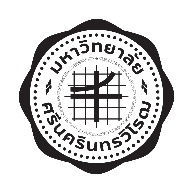              บันทึกข้อความ               บันทึกข้อความ  ส่วนงานส่วนงานส่วนงานส่วนงานคณะมนุษยศาสตร์  มหาวิทยาลัยศรีนครินทรวิโรฒ  โทร. .....................คณะมนุษยศาสตร์  มหาวิทยาลัยศรีนครินทรวิโรฒ  โทร. .....................คณะมนุษยศาสตร์  มหาวิทยาลัยศรีนครินทรวิโรฒ  โทร. .....................คณะมนุษยศาสตร์  มหาวิทยาลัยศรีนครินทรวิโรฒ  โทร. .....................คณะมนุษยศาสตร์  มหาวิทยาลัยศรีนครินทรวิโรฒ  โทร. .....................ที่ที่อว 8710.1/อว 8710.1/อว 8710.1/อว 8710.1/          วันที่   .....................................................          วันที่   .....................................................เรื่อง เรื่อง เรื่อง ขออนุมัติให้คณาจารย์ บุคลากร และนิสิตเข้าร่วมโครงการฯขออนุมัติให้คณาจารย์ บุคลากร และนิสิตเข้าร่วมโครงการฯขออนุมัติให้คณาจารย์ บุคลากร และนิสิตเข้าร่วมโครงการฯขออนุมัติให้คณาจารย์ บุคลากร และนิสิตเข้าร่วมโครงการฯขออนุมัติให้คณาจารย์ บุคลากร และนิสิตเข้าร่วมโครงการฯขออนุมัติให้คณาจารย์ บุคลากร และนิสิตเข้าร่วมโครงการฯขออนุมัติให้คณาจารย์ บุคลากร และนิสิตเข้าร่วมโครงการฯ